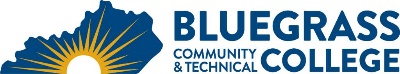 For students enrolled in the Medical Information Technology program in Spring 2019Program Coordinator:  Tammie Disco Boggs 	E-mail:  tammie.disco@kctcs.edu		Phone:  859-246-6654Program Website: https://bluegrass.kctcs.edu/education-training/program-finder/medical-information-technology.aspx Student Name:		Student ID: Students must meet college readiness benchmarks as identified by the Council on Postsecondary Education or remedy the identified skill deficiencies. Graduation Requirements:Advisor Name	__________________________________	Advisor Contact	________________________________Certificate Requirements:First SemesterCreditHoursTermGradePrerequisites or CorequisitesNotesMIT 103 Medical Office Terminology OR AHS 115 Med Term OR CLA 131 Med Term Gr Lat3MIT 103 is the preferred course.MIT 104 Medical Insurance3Prereq or Coreq: MIT 103OST 105 Introduction to Information Systems ORCIT 105 Introduction to Computers3Prereq: RDG 020 OR consent of instructorOST 110 Document Formatting and Introduction to Word Processing3Prereq: RDG 020 and Must key at least 26 wpmBIO 135 Basic Anatomy and Physiology with Laboratory OR Both BIO 137 and BIO 1394Prereq:  See note on backTotal Semester Credit Hours16Second SemesterCr. Hrs.TermGradePrerequisites or CorequisitesNotesMIT 217 Medical Office Procedures3Prereq or Coreq: OST 110 or CIT 105 or OST 105BAS 160 Introduction to Business3OST 240 Software Integration ORCIT 130 Productivity Software3Prereq: CIT 105 or OST 105Course Approved  by Program Coordinator3See list on backENG 101 Writing I3Total Semester Credit Hours15Third SemesterCr. Hrs.TermGradePrerequisites or CorequisitesNotesMIT 224 Medical Practice Management3Prereq or Coreq: MIT 230, MIT 217 and MIT 104MIT 228 Electronic Medical Records3Prereq: MIT 217MIT 230 Medical Information Management3Prereq or Coreq: OST 105 or CIT 105OST 235 Business Communications Technology3Prereq: ENG 101 and CIT 105 or OST 105OST 275 Office Management OR BAS 283 Bus Man3Same as MGT 283ACT 101 Fundamentals of Accounting ORACC 201 Financial Accounting3Total Semester Credit Hours18Fourth SemesterCr. Hrs.TermGradePrerequisites or CorequisitesNotesMIT 295 Medical Information Technology Capstone3Prereq: Consent of Program CoordinatorHeritage or Humanities course3Oral Communications course3MAT 105 Business Math OR MAT 110 Applied Math OR MAT 150 College Algebra OR Higher level Quantitative Reasoning Course3MAT 105 is preferredSocial and Behavioral Sciences 3Total Semester Credit Hours15Total Degree Credit Hours6425% or more of Total Degree Credit Hours must be earned at BCTCCumulative GPA must be 2.0 or higherAdditional InformationMIT Medical Office Management Track is available completely online.A letter grade of C or higher in each course and a cumulative grade point average of 2.0 or better is required for progression in the Medical Information Technology program.Prerequisite for BIO 135 is minimum ACT Composite score 16 (or KCTCS determined equivalency); OR completion with “C” or better of any college biology or chemistry course; OR ACT of 13-15 with corequisite OR supplemental instruction; OR consent of instructor. Courses Approved by Program Coordinator (Other courses may be approved upon request)Courses Approved by Program Coordinator (Other courses may be approved upon request)Courses Approved by Program Coordinator (Other courses may be approved upon request)Courses Approved by Program Coordinator (Other courses may be approved upon request)Cr. Hrs.PrerequisitesNotesMIT 106 Introduction to Medical Transcription 3OST 110, ENG 101 and MIT 103MIT 206 Medical Transcription 3MIT 106  MIT 219 Coding Exam Preparation 3MIT 204 and MIT 205MIT 227 Medical Office Software3MIT 103 AND CIT 105 or OST 105, Coreq: MIT 217Other MIT course(s) 3-6Any course within one MIT track will apply to another.ACT 279 Computerized Accounting Systems 3ACC 201 OR ACT 101 and 102BAS 120 Personal Finance 3BAS 160 Introduction to Business 3Same as MGT 160BAS 212 Introduction to Financial Management3MAT 105 or MAT 110BAS 267 Introduction to Business Law 3Same as MGT 267BAS 287 Supervisory Management 3BAS 288 Personal and Organizational Leadership 3ECO 101 Contemporary Economic Issues 3ECO 201 Principles of Microeconomics 3ECO 202 Principles of Macroeconomics 3MGT 274 Human Resource Management3MGT 283Same as BAS 274MGT 283 Principles of Management3BAS 160Same as BAS 283MKT 282 Principles of Marketing3BAS 160Same as BAS 282OST 112 Financial Management 3OST 210 Advanced Word Processing Application 3OST 110OST 225 Introduction to Desktop Publishing 3OST 105 and OST 110OST 275 Office Management 3Embedded CredentialsEmbedded CredentialsEmbedded CredentialsEmbedded CredentialsCredentialTitleRequirementsTotal Credit HoursCertificateElectronic Health Records SpecialistMIT 103, MIT 104, MIT 217, MIT 224, MIT 228, MIT 230, OST 105 or CIT 105, OST 110, OST 240 or CIT 130, Course Approved by Program Coordinator (1-3 cr. hrs.)28-30CertificateHospital Admissions SpecialistENG 101, MIT 103 or AHS 115 or CLA 131, MIT 104, MIT 217, MIT 224, MIT 228, MIT 230,  OST 105 or CIT 105, OST 110, OST 23530CertificateMedical ReceptionistMIT 103 or AHS 115 or CLA 131, MIT 217, MIT 230, OST 105 or CIT 105, OST 11015CertificateMedical Unit CoordinatorBIO 135, ENG 101, MIT 103 or AHS 115 or CLA 131, MIT 104, MIT 217, MIT 224, MIT 228, MIT 230, OST 105 or CIT 105, OST 110,3125% or more of Total Certificate Credit Hours must be earned at BCTCGrade of C or higher in each course required for certificate